跨領域學分學程AA注意事項-業務費核銷壹、業務費項目名稱，共分為9類： *核銷檢附相關資料:收據抬頭、統編、日期、單價、數量寫上代墊人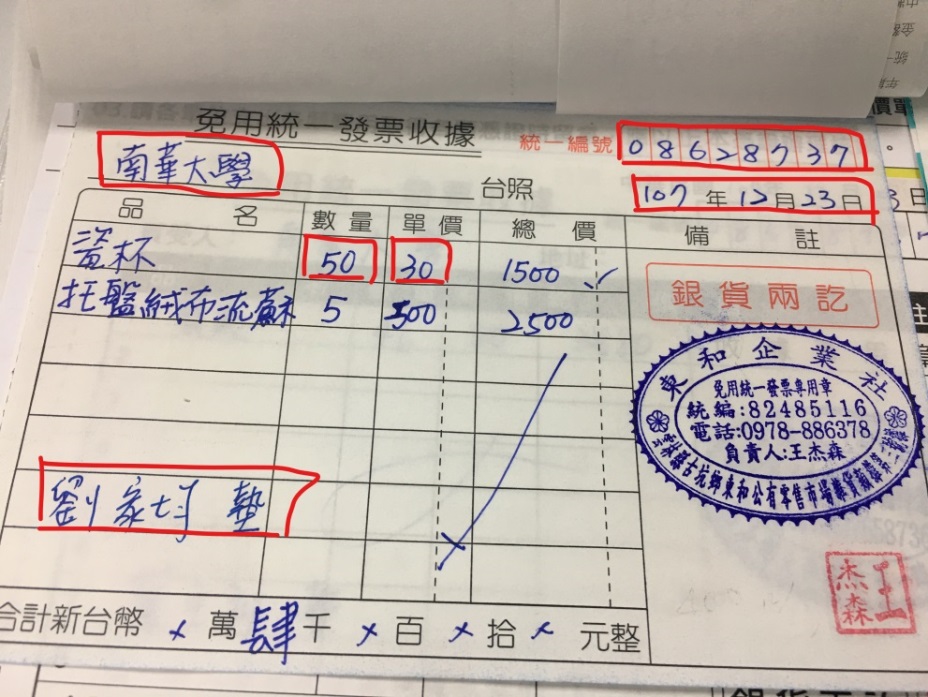 二、活動(開會)議程【參附件一】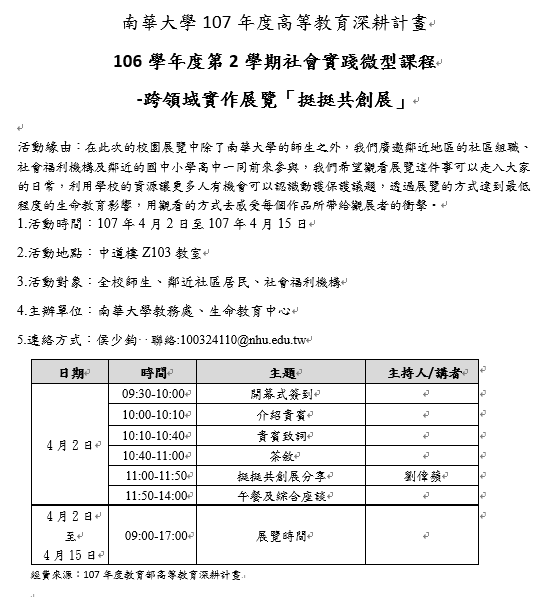 三、簽到單【參附件二】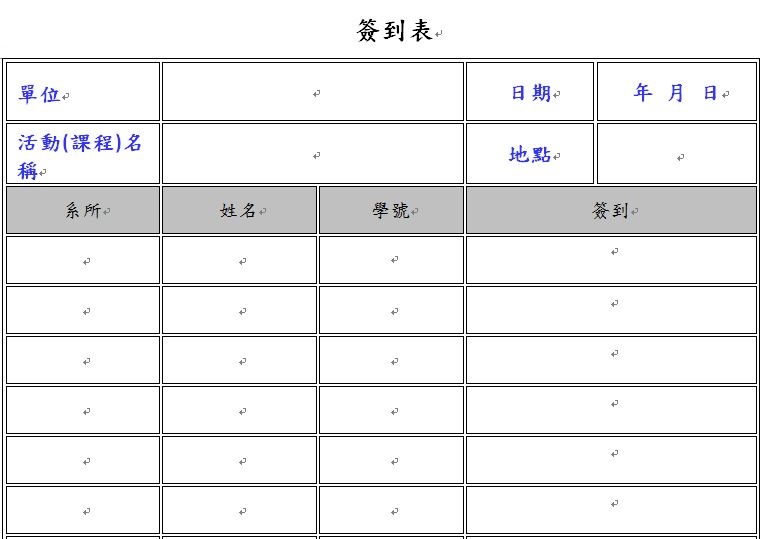 四、相關照片(會議照片/課程耗材的照片)【參附件三】【參附件四】五、活動成果表單【參附件五】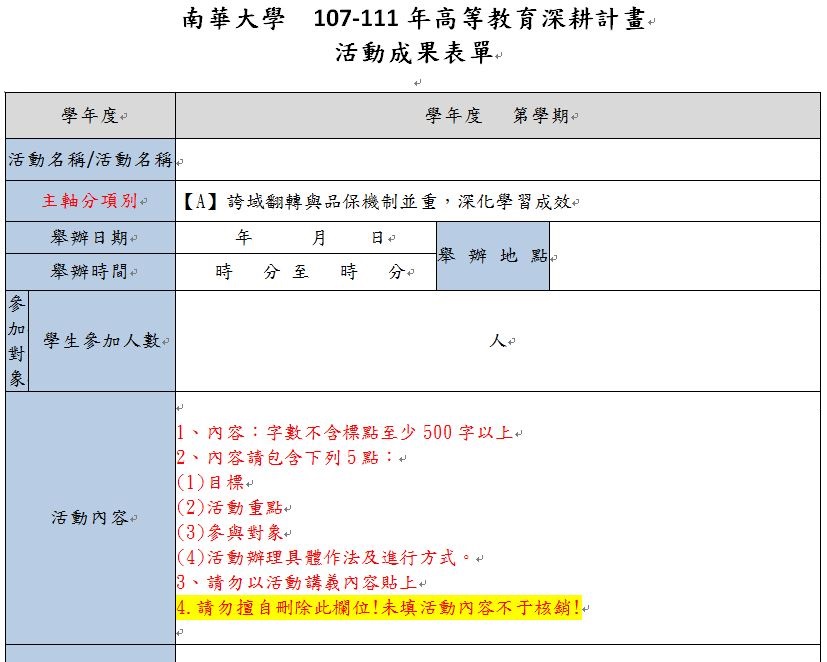 六、個人領據【參附件六】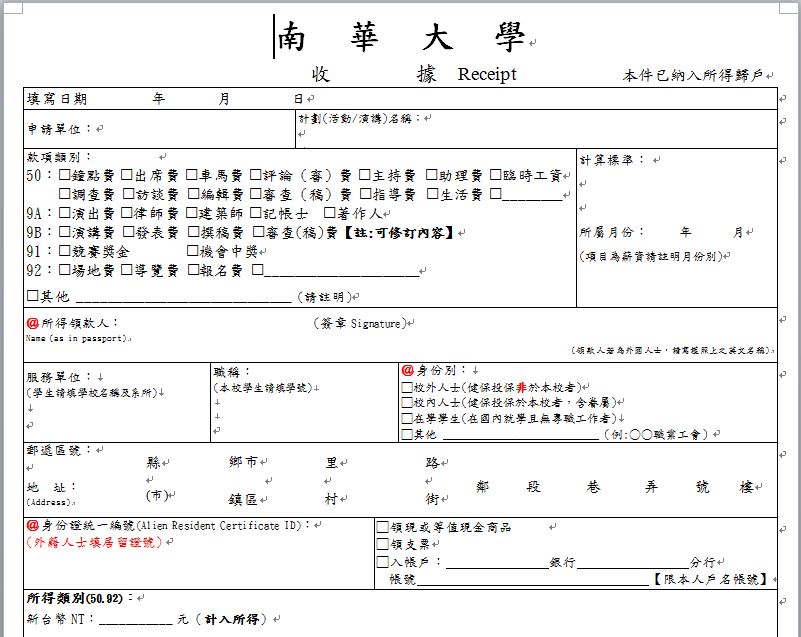 七、住宿者名單清冊【參附件七】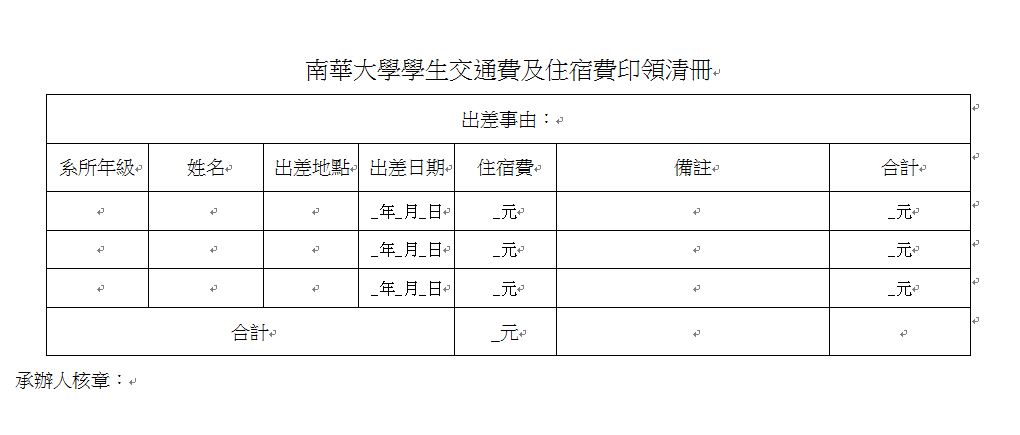 貳、【請購】    如金額1萬元以上(含)需跑請購流程一家估價單參、憑證審核部份1. 二聯式統一發票:應檢送收執聯;如以三聯式發票報支,須附上第二聯扣    抵聯及第三聯收執聯。2. 買受人抬頭請開立:南華大學;學校統一編號為:08628737。3. 收銀機、電子計算機統一發票,免抬頭,應輸入學校統一編號。4. 發票上須有日期、品名、單價、數量、小寫合計數及大寫合計數(有送    貨單須附上)。(提醒:數量處不可寫入一批,需清楚寫上價格、數量)。5. 各種統一發票,均應書寫或列印貨品名稱,如僅有貨品代號者,應由經手    人加註貨品名稱,並列示數量、單價、金額。如未列示數量、單價、金    額,應由經手人註明,並簽名或蓋章。       (不得用鉛筆書寫)發票及收據有錯誤均不得修改(須重新開立)。6. 收銀機發票請打上學校統一編號;若漏打上學校統一編號時,須用原子筆   或鋼筆(請勿用鉛筆)補填上學校統一編號,並請廠商補蓋發票章。7. 統一發票專用章應列明:營業人名稱、統一編號、地址及「統一發票專    用章」字樣。(大、小章切勿用影印的)8. 收銀機發票上之品名為英文或編號時,請以原子筆或鋼筆(請勿用鉛筆)    逐項註名中文品名。9. 若發票不慎遺失,請向廠商影印發票第一聯存根聯,並加蓋廠商負責人私    章、統一發票專用章及“與正本相符”章,並附上「個人遺失發票證明    切結書」方可進行報支。10.現行熱感印紙的發票、車票、郵局購票證明單等,因無法長時間保存,    應先影印後,再併同原始紙本發票黏於支出憑證黏存單後送出,以避免長    時間過後其內容消失,而無法查核。肆、佐證資料    每次核銷除了收據、領據外，還須檢附相關資料:    1.會議/活動議程(附件一)    2.會議/活動簽到單(附件二)    3.會議/活動照片(6張，將講者、主題列為重點)(附件三)    4.會議記錄    5.其他相關之會議/活動資料伍、繳交期限:請於課程結束一周內繳交。編列項目支用對象與原則編列基準及單位核銷檢附資料一般事務費凡處理工作計畫所需非前述各專項費用，如活動廣告、場地佈置(搭設展台或看板)、環境佈置(花卉)等屬之。核實編列1.收據或發票2.場佈照片出席費1.凡邀請個人以學者專家身分參與會議之出席費屬之。2.本校各級人員不得支領。1,000~2,000元(人/次)1.個人領據2.活動簽到3.會議記錄4.活動議程/成果主持費/引言費1.凡召開專題研討或與學術研究有關之主持費、引言費屬之。2.本校各級人員不得支領。1,000~2,000元(人/次)1.個人領據2.活動簽到表3.會議記錄4.活動議程/成果雜支/教學耗材文具用品、紙張、錄音帶、資訊耗材、資料夾、郵資、誤餐費等屬之。1.收據或發票2.照片佐證膳宿費凡辦理各類會議、講習訓練、研討(習)會與執行其他教卓相關計畫所需之膳宿費屬之。*高教深耕計畫校內場地費無法支應(如雲水居宿舍)。1.會議或活動跨中午12:00及下午17:00可支用餐費，未達4小時每人80元；4小時未達8小時以每人120元；8小時以上每人250元。2.住宿費一人1,600元為上限。1.收據或發票2.活動議程/成果3活動簽到表4.住宿者名單清冊印刷費印製各類手冊、海報、圖片輸出等費用皆屬之。1.研討會手冊一本100元為上限，如印給貴賓可超過100元以10本內為限。2.普通活動一份資料20元為限。3.海報、展示帆布及布條核實編列。4.請列明欲採購項目。1.收據或發票2.未超過20元的手冊請附上封面副本；超過20元的手冊請附上封面、目錄、第一頁及最後一頁以頁碼佐證。3.海報、帆布、布條、圖片等資料請縮印於A4後附樣張。交通費1.凡邀請校外學者專家來校演講者，應給付車馬費。2.凡執行計畫所需因公出差旅運費屬之。核實編列*計程車費無法用專款支應(請列配合款)。1.收據或發票2.個人領據3.活動議程/成果講座鐘點費凡辦理研習會、座談會或訓練進修，其實際擔任授課人員發給之鐘點費屬之。1.外聘-專家學者1,600元。2.內聘-本校人員800元。3.一小節50分鐘以上、2小節90分鐘以上、3小節140-150分鐘以上。4.講座助理鐘點費，以講師鐘點半薪支應。5.同一時段共同授課之教師，需依授課分鐘數分配鐘點費。1.個人領據2.活動簽到3.活動議程/成果(1)活動(議程)照片(2)課程耗材照片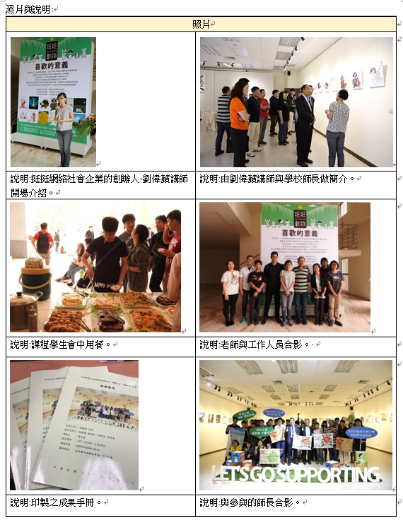 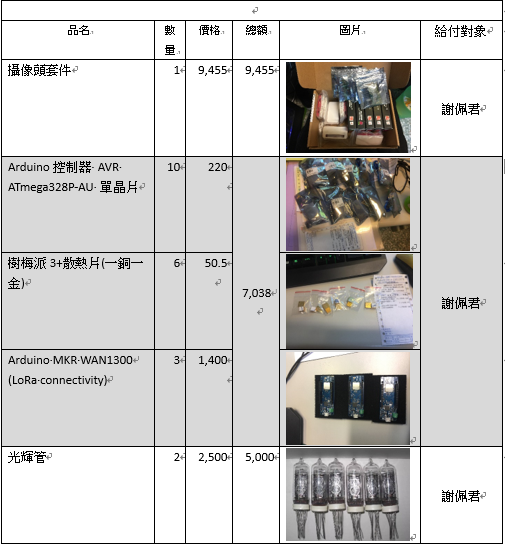 